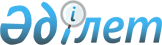 О внесении изменений в решение маслихата Тайыншинского района Северо-Казахстанской области от 8 января 2021 года № 432 "Об утверждении бюджета Драгомировского сельского округа Тайыншинского района Северо-Казахстанской области на 2021 - 2023 годы"Решение маслихата Тайыншинского района Северо-Казахстанской области от 15 ноября 2021 года № 89
      Маслихат Тайыншинского района Северо-Казахстанской области РЕШИЛ:
      1. Внести в решение маслихата Тайыншинского района Северо-Казахстанской области "Об утверждении бюджета Драгомировского сельского округа Тайыншинского района Северо-Казахстанской области на 2021-2023 годы" от 8 января 2021 года № 432 (зарегистрировано в Реестре государственной регистрации нормативных правовых актов под № 6937) следующие изменения:
      пункт 1 изложить в следующей редакции:
      "1. Утвердить бюджет Драгомировского сельского округа Тайыншинского района Северо-Казахстанской области на 2021 - 2023 годы согласно приложениям 1, 2 и 3 к настоящему решению соответственно, в том числе на 2021 год в следующих объемах:
      1) доходы – 44946 тысяч тенге:
      налоговые поступления – 6210 тысяч тенге;
      неналоговые поступления - 0 тысяч тенге;
      поступления от продажи основного капитала - 0 тысяч тенге;
      поступления трансфертов – 38736 тысяч тенге;
      2) затраты – 44986,9 тысячи тенге;
      3) чистое бюджетное кредитование - 0 тысяч тенге:
      бюджетные кредиты - 0 тысяч тенге;
      погашение бюджетных кредитов - 0 тысяч тенге;
      4) сальдо по операциям с финансовыми активами - 0 тысяч тенге:
      приобретение финансовых активов - 0 тысяч тенге;
      поступления от продажи финансовых активов государства – 0 тысяч тенге;
      5) дефицит (профицит) бюджета – - 40,9 тысяч тенге;
      6) финансирование дефицита (использование профицита) бюджета – 40,9 тысяч тенге:
      поступление займов – 0 тысяч тенге;
      погашение займов - 0 тысяч тенге;
      используемые остатки бюджетных средств – 40,9 тысяч тенге.";
      приложение 1 к указанному решению изложить в новой редакции согласно приложению 1 к настоящему решению.
      2. Настоящее решение вводится в действие с 1 января 2021 года. Бюджет Драгомировского сельского округа Тайыншинского района Северо-Казахстанской области на 2021 год
					© 2012. РГП на ПХВ «Институт законодательства и правовой информации Республики Казахстан» Министерства юстиции Республики Казахстан
				
      Временно осуществляющий полномочия секретарямаслихата Тайыншинского районаСеверо-Казахстанской области 

А. Абдрахманова
Приложениек решению маслихатаТайыншинского районаСеверо-Казахстанской областиот 15 ноября 2021 года № 89Приложение 1к решению маслихатаТайыншинского районаСеверо-Казахстанской областиот 8 января 2021 года № 436
Категория
Категория
Категория
Категория
Категория
Категория
Наименование
Сумма, тысяч тенге
Класс
Класс
Класс
Наименование
Сумма, тысяч тенге
Подкласс
Наименование
Сумма, тысяч тенге
1) Доходы
44946
1
1
1
Налоговые поступления
6210
01
01
Индивидуальный подоходный налог
1400
2
Индивидуальный подоходный налог с доходов, не облагаемых у источника выплаты
1400
04
04
Hалоги на собственность
4810
1
Hалоги на имущество
113
3
Земельный налог
127
4
Hалог на транспортные средства
4570
4
4
4
Поступления трансфертов
38736
02
02
Трансферты из вышестоящих органов государственного управления
38736
3
Трансферты из районного (города областного значения) бюджета
38736
Функциональная группа
Функциональная группа
Функциональная группа
Функциональная группа
Функциональная группа
Функциональная группа
Наименование
Сумма, тысяч тенге
Функциональная подгруппа
Функциональная подгруппа
Функциональная подгруппа
Функциональная подгруппа
Функциональная подгруппа
Наименование
Сумма, тысяч тенге
Администратор бюджетных программ
Администратор бюджетных программ
Администратор бюджетных программ
Администратор бюджетных программ
Администратор бюджетных программ
Наименование
Сумма, тысяч тенге
Программа
Наименование
Сумма, тысяч тенге
2) Затраты
44986,9
01
Государственные услуги общего характера
23857,1
1
1
1
Представительные, исполнительные и другие органы, выполняющие общие функции государственного управления
23857,1
124
Аппарат акима города районного значения, села, поселка, сельского округа
23857,1
001
Услуги по обеспечению деятельности акима города районного значения, села, поселка, сельского округа
17257,1
022
Капитальные расходы государственного органа
6600
07
Жилищно-коммунальное хозяйство
18262
3
3
3
Благоустройство населенных пунктов
18262
124
Аппарат акима города районного значения, села, поселка, сельского округа
18262
008
Освещение улиц в населенных пунктах
15751
009
Обеспечение санитарии населенных пунктов
1811
011
Благоустройство и озеленение населенных пунктов
700
08
Культура, спорт, туризм и информационное пространство
530
1
1
1
Деятельность в области культуры
530
124
Аппарат акима города районного значения, села, поселка, сельского округа
530
006
Поддержка культурно-досуговой работы на местном уровне
530
12
Транспорт и коммуникации
200
1
1
1
Автомобильный транспорт
200
124
Аппарат акима города районного значения, села, поселка, сельского округа
200
013
Обеспечение функционирования автомобильных дорог в городах районного значения, сельского округа
200
13
Прочие
1947
9
9
9
Прочие
1947
124
Аппарат акима города районного значения, села, поселка, сельского округа
1947
040
Реализация мероприятий для решения вопросов обустройства населенных пунктов в реализацию мер по содействию экономическому развитию регионов в рамках Государственной программы развития регионов до 2025 года
1947
15
Трансферты
190,8
1
1
1
Трансферты
190,8
124
Аппарат акима города районного значения, села, поселка, сельского округа
190,8
048
Возврат неиспользованных (недоиспользованных) целевых трансфертов
190,8
3) Чистое бюджетное кредитование
0
Бюджетные кредиты
0
Категория
Категория
Категория
Категория
Категория
Категория
Наименование
Сумма, тысяч тенге
Класс
Класс
Класс
Класс
Наименование
Сумма, тысяч тенге
Подкласс
Наименование
Сумма, тысяч тенге
5
5
Погашение бюджетных кредитов
0
01
01
01
Погашение бюджетных кредитов
0
Функциональная группа
Функциональная группа
Функциональная группа
Функциональная группа
Функциональная группа
Функциональная группа
Наименование
Сумма, тысяч тенге
Функциональная подгруппа
Функциональная подгруппа
Функциональная подгруппа
Функциональная подгруппа
Функциональная подгруппа
Наименование
Сумма, тысяч тенге
Администратор бюджетных программ
Администратор бюджетных программ
Наименование
Сумма, тысяч тенге
Программа
Наименование
Сумма, тысяч тенге
4) Сальдо по операциям с финансовыми активами
0
Категория
Категория
Категория
Категория
Категория
Категория
Наименование
Сумма, тысяч тенге
Класс
Класс
Класс
Класс
Наименование
Сумма, тысяч тенге
Подкласс
Наименование
Сумма, тысяч тенге
6
6
Поступления от продажи финансовых активов государства
0
01
01
01
Поступления от продажи финансовых активов государства
0
5) Дефицит (профицит) бюджета
- 40,9
6) Финансирование дефицита (использование профицита) бюджета
40,9
7
7
Поступления займов
0
Функциональная группа
Функциональная группа
Функциональная группа
Функциональная группа
Функциональная группа
Функциональная группа
Наименование
Сумма, тысяч тенге
Функциональная подгруппа
Функциональная подгруппа
Функциональная подгруппа
Функциональная подгруппа
Функциональная подгруппа
Наименование
Сумма, тысяч тенге
Администратор бюджетных программ
Администратор бюджетных программ
Наименование
Сумма, тысяч тенге
Программа
Наименование
Сумма, тысяч тенге
14
Обслуживание долга
0
1
1
1
Обслуживание долга
0
16
Погашение займов
0
1
1
1
Погашения займов
0
Категория
Категория
Категория
Категория
Категория
Категория
Наименование
Сумма, тысяч тенге
Класс
Класс
Класс
Класс
Наименование
Сумма, тысяч тенге
Подкласс
Наименование
Сумма, тысяч тенге
8
8
Используемые остатки бюджетных средств
40,9
01
01
01
Остатки бюджетных средств
40,9
1
Свободные остатки бюджетных средств
40,9